Проектустановки информационной надписи и обозначения на объекте культурного наследия (памятнике истории и культуры) народов Российской Федерации регионального значения «Танк «Т-34», установленный в честь    30-летия Победы советского народа в ВОВ 1941-1945 гг.», расположенном  по адресу: Камчатский край, г. Петропавловск- Камчатский,                                    пл. Комсомольская.Раздел I«Общие сведения об объекте культурного наследия»Категория историко-культурного значения: регионального значения;Вид объекта культурного наследия: памятник истории;Дата постановки на государственную охрану: 10 июля 1975 г. на основании решения Исполнительного комитета Камчатского областного совета депутатов «О постановке на учет и взятии под охрану памятников истории и культуры, сооруженных в г. Петропавловске-Камчатском трудящимися города, в честь 30-летия Победы советского народа в Великой Отечественной Войне 1941-1945 годов» №14-27;Сведения о пользователе: Муниципальная собственность Петропавловска-Камчатского городского округа. В оперативном управлении МКУ «Служба благоустройства»;Регистрационный номер в Едином государственном реестре объектов культурного наследия (памятников истории и культуры) народов Российской Федерации: 411410187270005;Сведения о ранее установленных информационных надписях: отсутствуют.Раздел II«Эскизное предложение информационной надписи и обозначения»Проектом предлагается размещение информационной надписи в виде пластины, на отдельно стоящей конструкции в центральной части перед постаментом. Это обосновано тем, что данное место является общедоступным для обозрения;Сведения о размере информационной надписи:высота 300 мм;ширина 420 мм;Надписи выполняются на русском языке – государственном языке Российской Федерации и наносятся на пластину шрифтом Times New Roman;Эскиз с нанесенными сведениями информационной надписи: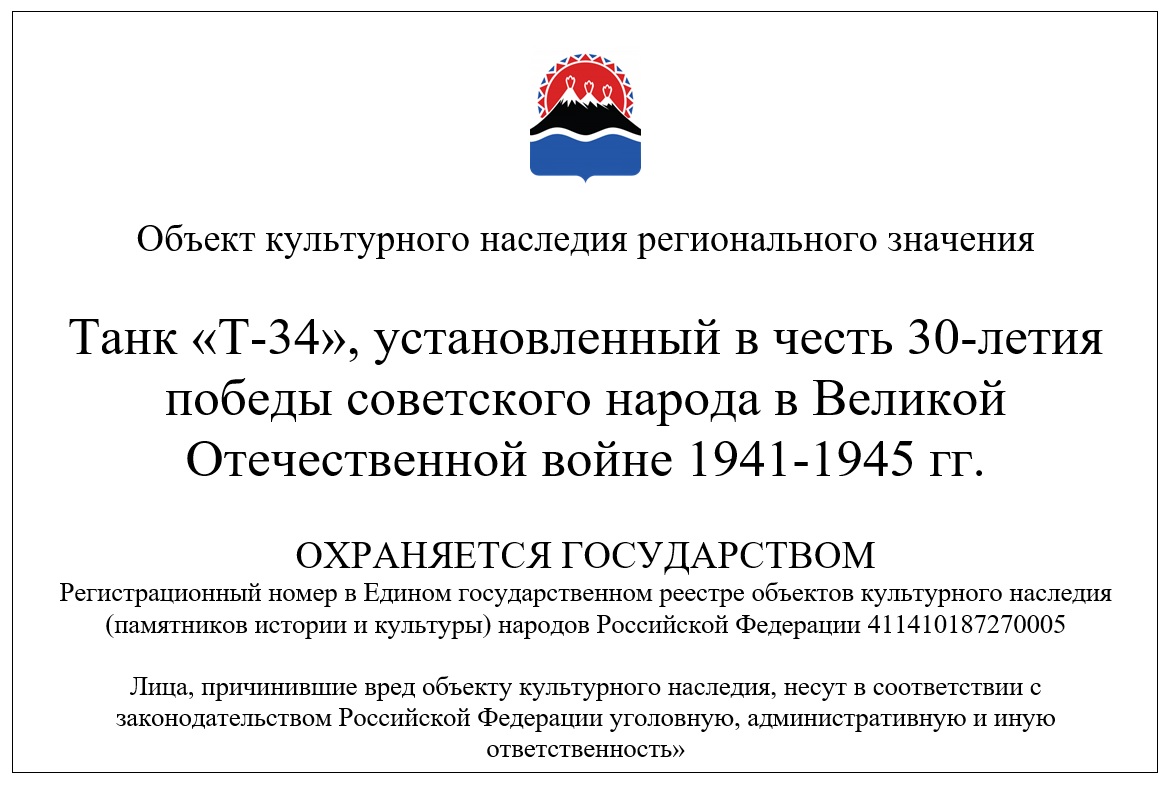 Раздел III«Технические характеристики информационной надписи и обозначения»Материал пластины – алюкобонд;Покрытие пластины – золото зеркальное;Толщина пластины не менее – 3 мм;Цвет букв - черный.Раздел IV«Описание метода крепления информационной надписи и обозначения»Информационная табличка с надписью и обозначениями не оказывает воздействия на объект культурного наследия, располагаясь отдельно от него на самостоятельной стойке.Информационная надпись и обозначения представляют собой отдельно стоящую металлическую стойку, высотой 600 мм (по наивысшей отметке), с размещенным на ней прямоугольным стендом, размером 500x380 мм, изготовленного из «антивандальных» материалов, устойчивых к внешним атмосферным явлениям. Фиксация основания вертикальной опоры (2 металлические пластины размерами 70x70 см и толщиной 3 мм) к асфальтобетонному покрытию, выполняется при помощи анкерных болтов 8x60 в количестве 4 шт. на 1 опорную трубу – 8 шт. на всю конструкцию стойки. Метод крепления информационной надписи к прямоугольному стенду состоит из 4 шурупов, вкручивающихся сквозь отверстия в информационной надписи к прямоугольному стенду, стыки герметизируются.Раздел VCхема установки информационной надписи на объект культурного наследия и цветная фотофиксация объекта культурного наследия, с указанием места предполагаемого размещения информационной надписи: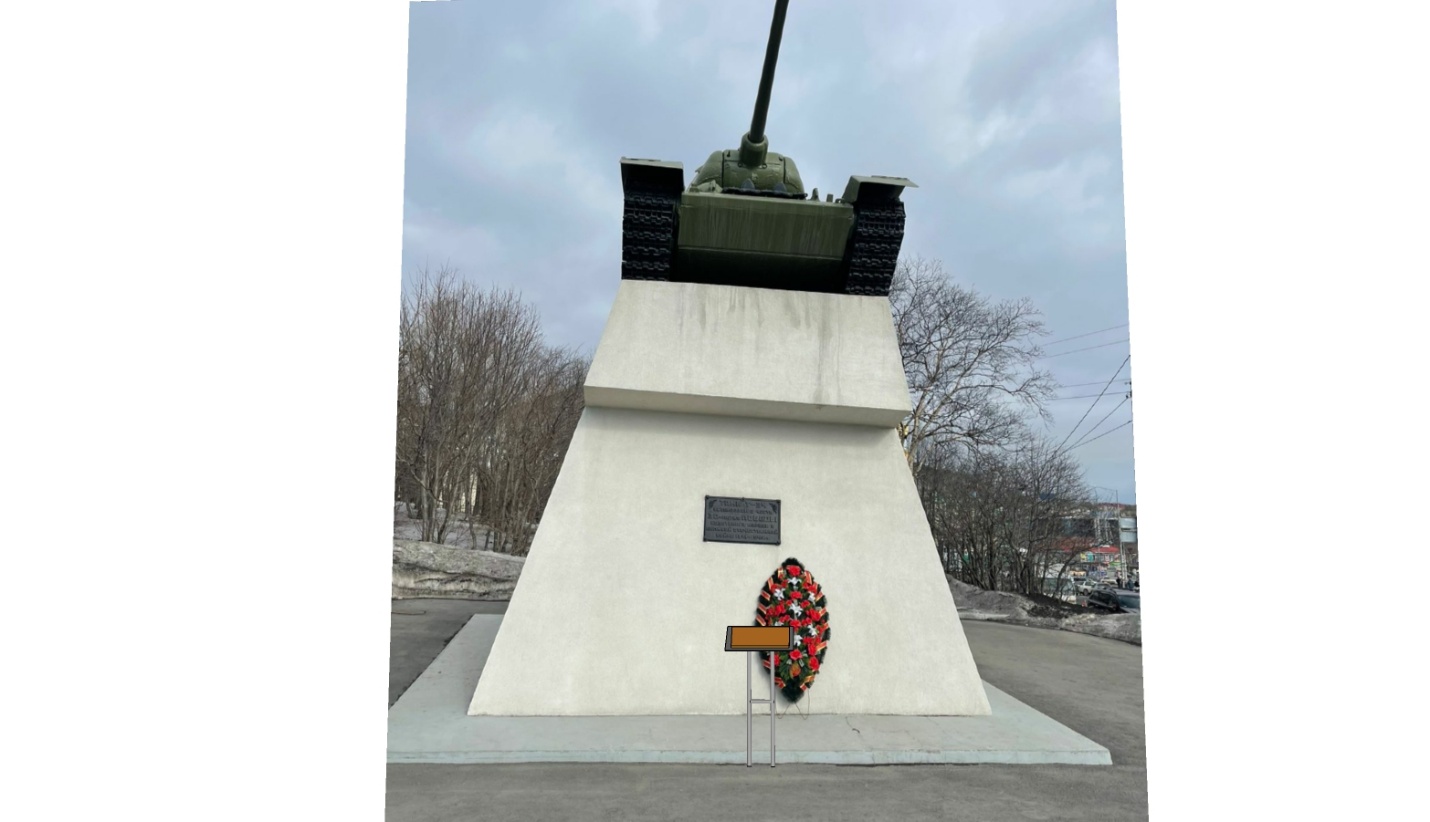 Место установки информационной надписиЧертеж пластины в масштабе 1:5 с указанием размеров